DEPARTAMENTO DE CIÊNCIAS SOCIAIS E HUMANASÁREA DISCIPLINAR DE HISTÓRIA (Disciplinas: História e História e Geografia de Portugal)CRITÉRIOS ESPECÍFICOS DE AVALIAÇÃO    Ensino Básico - 2017-20181. A ponderação da avaliação para efeitos de classificação é realizada de acordo com a seguinte tabela:2. A progressão e consistência serão consideradas em benefício do aluno, sempre que daí resulte uma diferenciação positiva ou a obtenção de sucesso.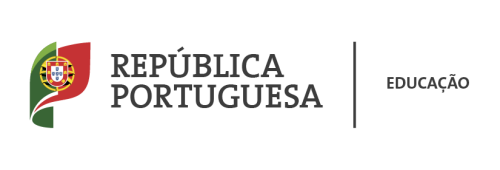 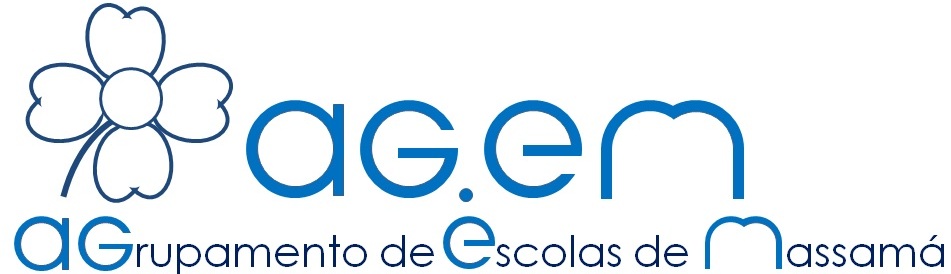 Parâmetros e Instrumentos Parâmetros e Instrumentos PonderaçãoDesempenhoTestes de avaliação sumativa  (Serão realizados pelo menos cinco testes ao longo do ano)60%DesempenhoTrabalhos de Pesquisa(Serão realizados pelo menos dois trabalhos de pesquisa ao longo do ano, sendo um deles realizado em grupo)10 %DesempenhoFichas de Trabalho (individuais ou em grupo), Trabalhos de Casa, Questões de aula, Caderno Diário, etc.20%ParticipaçãoRespeito; Cooperação; Autonomia Nota: estes valores e atitudes serão avaliados de acordo com os  indicadores e critérios que constam nos Critérios Gerais e Normas Orientadoras da Avaliação, adoptando a ponderação aritmética seguinte:10%